Задания на формирование  функциональной  грамотности по литературному чтению в начальных классахОдин из первых уровней понимания текста - поиск в тексте конкретной информации. Поиск - в значении понимания, распознавания смысла."Такие задания могут пригодиться для того, чтобы помочь ученику разобрать конкретный, сложный для понимания текст. Учитель обрабатывает важные (или трудные для понимания) места в тексте с помощью инструмента "ВЕРНО-НЕВЕРНО", и затем предлагает ответить на эти вопросы ученикам. Ученик несколько раз внимательно просматривает текст с определенной целью - найти нужную информацию или убедиться, что она отсутствует в тексте". (Л. Рождественская)Формулировки заданий:Отметь значком * правильный вариант ответа, согласно тексту.Прочитай текст. Выбери правильный вариант ответа (один из предложенных), согласно тексту.Какое из утверждений соответствует тексту?Прочитай текст. То, о чем НЕ сообщается в тексте, отметь «галочкой».Можно использовать вопросы:простые вопросы — вопросы, отвечая на которые, нужно назвать какие-то факты, вспомнить и воспроизвести определенную информацию;уточняющие вопросы — обычно начинают​ся со слов: «То есть ты говоришь, что...», «Если я правильно понял, то...», «Я могу ошибаться, но, по-моему, вы сказали о...» Целью этих вопросов является предостав​ление человеку возможностей для обратной связи относительно того, что он только что сказал. Иногда их задают с целью получения информации, отсутствующей в сообщении, но подразумевающейся;интерпретационные (объясняющие) вопро​сы — обычно начинаются со слова: «Поче​му?» Они направлены на установление при​чинно-следственных связей;творческие вопросы — если в вопросе есть ча​стица «бы», элементы условности, предположе​ния, прогноза: «Что изменилось, если бы...?»;практические вопросы — направлены на установление связи между теорией и практикой: «Где в обычной жизни можно наблюдать явление...»;оценочные вопросы — направлены на выяс​нение критериев, почему то или иное явле​ние плохо или хорошо.Типы заданий для работы с текстомЗадания на дополнение информации:заполнение пропусков в тексте предложениями / несколькими словами / одним словом;дополнение (завершение) предложений.Задания на перенос информации:заполнение таблиц на основе прочитанного;создание таблиц / схем на основе прочитанного.Задания на восстановление деформированного текста: расположение «перепутанных» фрагментов текста в правильной последовательности.Поиск и целенаправленное извлечение информации (общее понимание текста и выявление информации):• нахождение фактического материала – в основном вопросы кто (что)? где? когда? что делал(а)?;• определение темы;• выявление информации, явно не выраженной в тексте.Oбобщение и интерпретация содержания текста:• нахождение в тексте заданной информации или данных, иллюстрирующих определённую мысль;• использование информации для подтверждения мысли;• установление смысловых связей между частями текста или двумя (несколькими) текстами;• определение основной мысли текста;• соотнесение конкретной детали с общей идеей текста; • выяснение позиции автора текста;• интерпретация названия текста;• формулирование вывода на основании анализа информации из текста.Оценка содержания и формы текста, рефлексия:• оценка поступков (действий) героев текста;• обоснование своей точки зрения или оценка содержания текста на основе знаний и опыта;• определение роли иллюстраций;• «предугадывание» или интерпретация поведения (поступков) героев текста, последовательности событий;• «предвидение» событий за пределами текста, исходя из содержащейся в нём информации;• определение жанра и стиля текста, типа речи в соответствии с замыслом, нахождение средств художественной выразительности и определение их функций.Индикаторы функциональной грамотности чтения младших школьников и эмпирические показатели
Разработаны разноуровневые задания и критерии по литературному чтению и русскому языку на основе таксономии Блума.Задания к тексту1.Прочитайте текст и определите тему.2.Назовите основного героя рассказа3.Кем хотел стать герой рассказа? О чем мечтал?4.Почему Денис отвернулся от мамы и молчал? Почему заплакал?5.Разделите рассказ на смысловые части? Озаглавьте части.6.Поделись своими впечатлениями как ты думаешь, кто был прав: мама или мальчик?7.Предложи свой вариант решения проблемы.8.Составьте рассказ о своем друге по пословице: «Старый друг лучше новых двух»Банк  заданий на функциональную грамотностьПриёмы анализа текстаЛитератураНадежда ТэффиЖизнь и воротникЧеловек только воображает, что беспредельно властвует над вещами. Иногда самая невзрачная вещица вотрется в жизнь, закрутит ее и перевернет всю судьбу не в ту сторону, куда бы ей надлежало идти.Олечка Розова три года была честной женой честного человека. Характер имела тихий, застенчивый, на глаза не лезла, мужа любила преданно, довольствовалась скромной жизнью.Но вот как-то пошла она в Гостиный двор и, разглядывая витрину мануфактурного магазина, увидела крахмальный дамский воротник, с продернутой в него желтой ленточкой.Как женщина честная, она сначала подумала: «Еще что выдумали!» Затем зашла и купила.Примерила дома перед зеркалом. Оказалось, что если желтую ленточку завязать не спереди, а сбоку, то получится нечто такое, необъяснимое, что, однако, скорее хорошо, чем дурно.Но воротничок потребовал новую кофточку. Из старых ни одна к нему не подходила.Олечка мучилась всю ночь, а утром пошла в Гостиный двор и купила кофточку из хозяйственных денег. Примерила все вместе. Было хорошо, но юбка портила весь стиль. Воротник ясно и определенно требовал круглую юбку с глубокими складками.Свободных денег больше не было. Но не останавливаться же на полпути?Олечка заложила серебро и браслетку. На душе у нее было беспокойно и жутко, и, когда воротничок потребовал новых башмаков, она легла в постель и проплакала весь вечер.На другой день она ходила без часов, но в тех башмаках, которые заказал воротничок.Вечером, бледная и смущенная, она, заикаясь, говорила своей бабушке:– Я забежала только на минутку. Муж очень болен. Ему доктор велел каждый день натираться коньяком, а это так дорого.Бабушка была добрая, и на следующее же утро Олечка смогла купить себе шляпу, пояс и перчатки, подходящие к характеру воротничка.Следующие дни были еще тяжелее.Она бегала по всем родным и знакомым, лгала и выклянчивала деньги, а потом купила безобразный полосатый диван, от которого тошнило и ее, и честного мужа, и старую вороватую кухарку, но которого уже несколько дней настойчиво требовал воротничок.Она стала вести странную жизнь. Не свою. Воротничковую жизнь. А воротничок был какого-то неясного, путаного стиля, и Олечка, угождая ему, совсем сбилась с толку.– Если ты английский и требуешь, чтоб я ела сою, то зачем же на тебе желтый бант? Зачем это распутство, которого я не могу понять и которое толкает меня по наклонной плоскости?Как существо слабое и бесхарактерное, она скоро опустила руки и поплыла по течению, которым ловко управлял подлый воротник.Она обстригла волосы, стала курить и громко хохотала, если слышала какую-нибудь двусмысленность.Где-то, в глубине души, еще теплилось в ней сознание всего ужаса ее положения, и иногда, по ночам или даже днем, когда воротничок стирался, она рыдала и молилась, но не находила выхода.Раз даже она решилась открыть все мужу, но честный малый подумал, что она просто глупо пошутила, и, желая польстить, долго хохотал.Так дело шло все хуже и хуже.Вы спросите, почему не догадалась она просто-напросто вышвырнуть за окно крахмальную дрянь?Она не могла. Это не странно. Все психиатры знают, что для нервных и слабосильных людей некоторые страдания, несмотря на всю мучительность их, становятся необходимыми, И не променяют они эту сладкую муку на здоровое спокойствие – ни за что на свете.Итак, Олечка слабела все больше и больше в этой борьбе, а воротник укреплялся и властвовал.Однажды ее пригласили на вечер.Прежде она нигде не бывала, но теперь воротник напялился на ее шею и поехал в гости. Там он вел себя развязно до неприличия и вертел ее головой направо и налево.За ужином студент, Олечкин сосед, пожал ей под столом ногу.Олечка вся вспыхнула от негодования, но воротник за нее ответил:– Только-то?Олечка со стыдом и ужасом слушала и думала:– Господи! Куда я попала?!После ужина студент вызвался проводить ее домой. Воротник поблагодарил и радостно согласился прежде, чем Олечка успела сообразить, в чем дело.Едва сели на извозчика, как студент зашептал страстно:– Моя дорогая!А воротник пошло захихикал в ответ.Тогда студент обнял Олечку и поцеловал прямо в губы. Усы у него были мокрые, и весь поцелуй дышал маринованной корюшкой, которую подавали за ужином.Олечка чуть не заплакала от стыда и обиды, а воротник ухарски повернул ее голову и снова хихикнул:– Только-то?Потом студент с воротником поехали в ресторан, слушать румын. Пошли в кабинет.– Да ведь здесь нет никакой музыки! – возмущалась Олечка.Но студент с воротником не обращали на нее никакого внимания. Они пили ликер, говорили пошлости и целовались.Вернулась Олечка домой уже утром. Двери ей открыл сам честный муж.Он был бледен и держал в руках ломбардные квитанции, вытащенные из Олечкиного стола.– Где ты была? Я не спал всю ночь! Где ты была? Вся душа у нее дрожала, но воротник ловко велсвою линию.– Где была? Со студентом болталась! Честный муж пошатнулся.– Оля! Олечка! Что с тобой! Скажи, зачем ты закладывала вещи? Зачем занимала у Сатовых и у Яниных? Куда ты девала деньги?– Деньги? Профукала!И, заложив руки в карманы, она громко свистнула, чего прежде никогда не умела. Да и знала ли она это дурацкое слово – «профукала»? Она ли это сказала?Честный муж бросил ее и перевелся в другой город.Но что горше всего, так это то, что на другой же день после его отъезда воротник потерялся в стирке.Кроткая Олечка служит в банке.Она так скромна, что краснеет даже при слове «омнибус», потому что оно похоже на «обнимусь».– А где воротник? – спросите вы.………………………………………….Примечания:1. Гостиный двор – построенные в старину торговые ряды, обычно каменные.2. Мануфактура (устар.) – ткань, текстильные изделия.3. Извозчик (устар.) – наемный экипаж с кучером.4. Корюшка – небольшая морская промысловая рыба.5. Омнибус (устар.) – многоместный конный экипаж для перевозки пассажиров.6. Профукать – промотать, потратить.1.      Отметьте галочкой истинные для этого текста утверждения:1.      Главный герой рассказа  - Олечка Розова.2.      Действие рассказа происходит в Москве  XIX века3.      До покупки воротничка Олечка жила весьма скромно, вела домашнее хозяйство.4.      Покупка воротника повлекла за собой изменения в жизни Олечки.5.      Олечка начала приобретать другие вещи, которые, якобы, требовал воротник: книги, учебники, справочники, географические карты.6.      Олечка  не испытывала душевное беспокойство, когда подчинялась требованиям воротника, и была с ним во всём согласна.7.      После покупки воротника Олечка изменила свою внешность и поведение: обстригла волосы, стала курить, громко хохотала, если слышала  какую-нибудь двусмысленность.8.      Олечка научилась врать, чтобы достать деньги на покупку новых вещей.9.      Действиями Олечки руководил воротник.10.  Муж  был рад тем изменениям, что происходили с Олечкой и всячески поддерживал её.11.   В конце - концов воротник потерялся и жизнь вернулась в обычное русло.12.  После потери воротника Олечка Розова  - всё та же Олечка:  скромная, тихая, незаметная. 2.      Ещё раз внимательно прочитайте первое  высказывание, убедитесь, что вы правильно определили его как ошибочное. Дайте правильный ответ.- Главным героем рассказа является:А) - Олечка РозоваБ) - ВоротникВ) - Муж ОлечкиГ) - Студент3.  	Какой литературный приём использует автор в своём рассказе:А) – олицетворениеБ) – иносказаниеВ) – аллитерация4.  	Определи, в каком из выделенных цветом предложений выражена основная мысль рассказа. Запиши его._____________________________________________________________________________________________________________________________________________________________________________________________________________________________________________________________________________________________________.5.  	В предложении Как существо слабое и бесхарактерное, она скоро опустила руки и поплыла по течению, которым ловко управлял подлый воротник  подчеркни фразеологизмы, укажи их значение.______________________________________________________________________________________________________________________________________________________________________________________________________________________________6.  	Вы заметили, что рассказ не окончен? Выберите вариант окончания рассказа.А) – А я-то почем знаю, – отвечу я. – Он отдан был прачке, с нее и спрашивайте.Эх, жизнь!Б)  - Я точно знаю, на чьей шейке он сейчас красуется, требуя всё новых и новых покупок.Вот так-то!В) – А нам и знать незачем!Г)  У рассказа нет окончания.ЛёнГанс Христиан Андерсенён цвёл чудесными голубенькими цветочками, мягкими и нежными, как крылья мотыльков, даже ещё нежнее! Солнце ласкало его, дождь поливал, и льну это было так же полезно и приятно, как маленьким детям, когда мать сначала умоет их, а потом поцелует, дети от этого хорошеют, хорошел и лён.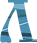 - Все говорят, что я уродился на славу! - сказал лён. - Говорят, что я ещё вытянусь, и потом из меня выйдет отличный кусок холста! Ах, какой я счастливый! Право, я счастливее всех! Это так приятно, что и я пригожусь на что-нибудь! Солнышко меня веселит и оживляет, дождичек питает и освежает! Ах, я так счастлив, так счастлив! Я счастливее всех!- Да, да, да! - сказали колья изгороди, - Ты ещё не знаешь света, а мы так вот знаем, - вишь, какие мы сучковатые! И они жалобно заскрипели:Оглянуться не успеешь,Как уж песенке конец!- Вовсе не конец! - сказал лён. - И завтра опять будет греть солнышко, опять пойдет дождик! Я чувствую, что расту и цвету! Я счастливее всех на свете!Но вот раз явились люди, схватили лён за макушку и вырвали с корнем. Больно было! Потом его положили в воду, словно собирались утопить, а после того держали над огнем, будто хотели изжарить. Ужас что такое!- Не вечно же нам жить в свое удовольствие! - сказал лён. - Приходится и потерпеть. Зато поумнеешь!Но льну приходилось уж очень плохо. Чего-чего только с ним не делали: и мяли, и тискали, и трепали, и чесали - да просто всего и не упомнишь! Наконец, он очутился на прялке. Жжж! Тут уж поневоле все мысли вразброд пошли!“Я ведь так долго был несказанно счастлив! - думал он во время этих мучений. - Что ж, надо быть благодарным и за то хорошее, что выпало нам на долю! Да, надо, надо!.. 0х!”И он повторял то же самое, даже попав на ткацкий станок. Но вот наконец из него вышел большой кусок великолепного холста. Весь лён до последнего стебелька пошел на этот кусок.- Но ведь это же бесподобно! Вот уж не думал, не гадал-то! Как мне, однако, везет! А колья-то все твердили: “Оглянуться не успеешь, как уж песенке конец!” Много они смыслили, нечего сказать! Песенке вовсе не конец! Она только теперь и начинается. Вот счастье-то! Да, если мне и пришлось пострадать немножко, то зато теперь из меня и вышло кое-что. Нет, я счастливее всех на свете! Какой я теперь крепкий, мягкий, белый и длинный! Это небось получше, чем просто расти или даже цвести в поле! Там никто за мною не ухаживал, воду я только и видал, что в дождик, а теперь ко мне приставили прислугу, каждое утро меня переворачивают на другой бок, каждый вечер поливают из лейки! Сама пасторша держала надо мною речь и сказала, что во всем околотке не найдется лучшего куска! Ну, можно ли быть счастливее меня!Холст взяли в дом, и он попал под ножницы. Ну, и. досталось же ему! Его и резали, и кроили, и кололи иголками - да, да! Нельзя сказать, чтобы это было приятно! Зато из холста вышло двенадцать пар... таких принадлежностей туалета, которые не принято называть в обществе, но в которых все нуждаются. Целых двенадцать пар!- Так вот когда только из меня вышло кое-что! Вот каково было мое назначение! Да ведь это же просто благодать! Теперь и я приношу пользу миру, а в этом ведь вся и суть, в этом-то вся и радость жизни! Нас двенадцать пар, но все же мы одно целое, мы - дюжина! Вот так счастье!Прошли года, и белье износилось.- Всему на свете бывает конец! - сказало оно. - Я бы и радо было послужить ещё, но невозможное - невозможно!И вот белье разорвали на тряпки. Они было уже думали, что им совсем пришёл конец, так их принялись рубить, мять, варить, тискать... Ан, глядь - они превратились в тонкую белую бумагу!- Нет, вот сюрприз так сюрприз! - сказала бумага. - Теперь я тоньше прежнего, и на мне можно писать. Чего только на мне не напишут! Какое счастье!И на ней написали чудеснейшие рассказы. Слушая их, люди становились добрее и умнее, - так хорошо и умно они были написаны. Какое счастье, что люди смогли их прочитать!- Ну, этого мне и во сне не снилось, когда я цвела в поле голубенькими цветочками! - говорила бумага. - И могла ли я в то время думать, что мне выпадет на долю, счастье нести людям радость и знания! Я все ещё не могу придти в себя от счастья! Самой себе не верю! Но ведь это так! Господь бог знает, что сама я тут ни при чем, я старалась только по мере слабых сил своих не даром занимать место! И вот он ведет меня от одной радости и почести к другой! Всякий раз, как я подумаю: “Ну, вот и песенке конец”, - тут-то как раз и начинается для меня новая, ещё высшая, лучшая жизнь! Теперь я думаю отправиться в путь-дорогу, обойти весь свет, чтобы все люди могли прочесть написанное на мне! Так ведь и должно быть! Прежде у меня были голубенькие цветочки, теперь каждый цветочек расцвел прекраснейшею мыслью! Счастливее меня нет никого на свете!Но бумага не отправилась в путешествие, а попала в типографию, и все, что на ней было написано, перепечатали в книгу, да не в одну, а в сотни, тысячи книг. Они могли принести пользу и доставить удовольствие бесконечно большему числу людей, нежели одна та бумага, на которой были написаны рассказы: бегая по белу свету, она бы истрепалась на полпути.“Да, конечно, так дело-то будет вернее! - подумала исписанная бумага. - Это мне и в голову не приходило! Я останусь дома отдыхать, и меня будут почитать, как старую бабушку! На мне ведь всё написано, слова стекали с пера прямо на меня! Я останусь, а книги будут бегать по белу свету! Вот это дело! Нет, как я счастлива, как я счастлива!”Тут все отдельные листы бумаги собрали, связали вместе и положили на полку.- Ну, можно теперь и опочить на лаврах! - сказала бумага. - Не мешает тоже собраться с мыслями и сосредоточиться! Теперь только я поняла как следует, что во мне есть! А познать себя самое - большой шаг вперед. Но что же будет со мной потом? Одно я знаю - что непременно двинусь вперед! Всё на свете постоянно идет вперед, к совершенству.В один прекрасный день бумагу взяли да и сунули в плиту; её решили сжечь, так как её нельзя было продать в мелочную лавочку на обертку для масла и сахара.Дети обступили плиту; им хотелось посмотреть, как бумага вспыхнет и как потом по золе начнут перебегать и потухать одна за другою шаловливые, блестящие искорки! Точь-в-точь ребятишки бегут домой из школы! После всех выходит учитель - это последняя искра. Но иногда думают, что он уже вышел - ан нет! Он выходит ещё много времени спустя после самого последнего школьника!И вот огонь охватил бумагу. Как она вспыхнула!- Уф! - сказала она и в ту же минуту превратилась в столб пламени, которое взвилось в воздух высоко-высоко, лён никогда не мог поднять так высоко своих голубеньких цветочных головок, и пламя сияло таким ослепительным блеском, каким никогда не сиял белый холст. Написанные на бумаге буквы в одно мгновение зарделись, и все слова и мысли обратились в пламя!- Теперь я взовьюсь прямо к солнцу! - сказало пламя, словно тысячами голосов зараз, и взвилось в трубу. А в воздухе запорхали крошечные незримые существа, легче, воздушного пламени, из которого родились. Их было столько же, сколько когда-то было цветочков на льне. Когда пламя погасло, они ещё раз проплясали по черной золе, оставляя на ней блестящие следы в виде золотых искорок. Ребятишки выбежали из школы, за ними вышел и учитель; любо было поглядеть на них! И дети запели над мёртвою золой:Оглянуться не успеешь,Как уж песенке конец!Но незримые крошечные существа говорили:- Песенка никогда не кончается - вот что самое чудесное! Мы знаем это, и потому мы счастливее всех!Но дети не расслышали ни одного слова, а если б и расслышали, - не поняли бы. Да и не надо! Не всё же знать детям!Вы познакомились со сказкой “Лён” Г.Х. Андерсена. Теперь ответьте на вопросы. О чём эта сказка? Выберите правильный ответ,  выделите его  зелёным цветом.О пользе растений.О том, что всё хорошее заканчивается.О том, что всё бессмертно в круговороте веществ.2.  Продолжите предложения.Потом из меня выйдет … Что ж, надо быть благодарным и за то хорошее, ....Теперь я тоньше прежнего, …Песенка никогда не кончается …3. Заполните кластер. Напишите, чем был лён в своей жизни.4. Вставьте подходящее по смыслу слово.5.  Напишите, что означают данные слова и выражения.6.  Познакомьтесь с таблицей. Поставьте знак “+” в нужном месте.Тест для начальной школы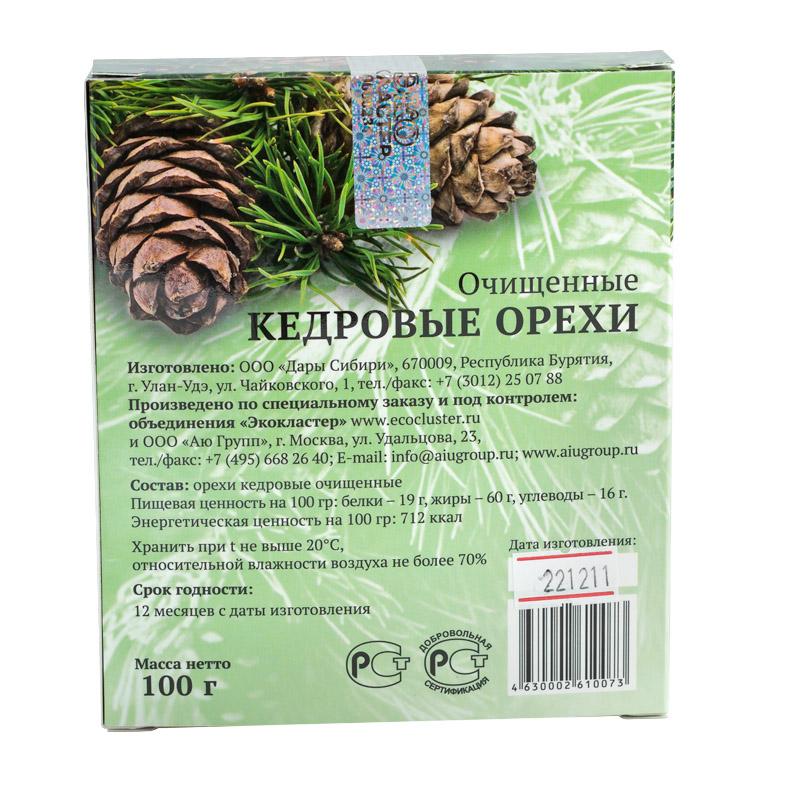 Кедровые орешкиНа витрине в магазине вы увидели упаковку с красивым рисунком. Рассмотрите её внимательно.Напиши, как Вы считаете, правильны ли эти утверждения.Текст для 4 классаЗимовье(Отрывок из произведения)	И шум листвы, потревоженной ветром, и пение птиц, и звон ручья и даже комариный гуд - всё здесь было наполнено каким-то глубочайшим смыслом, имело свой язык, который я тысячелетия тому назад понимал, а теперь, разучившись понимать, тоскую о нём, стремлюсь к нему, чувствую его каждой клеткой тела своего, каждой пульсирующей жилкой.   Иногда мне кажется, что всё в лесу, как в симфоническом оркестре, слажено и стройно, каждый играет на своём инструменте, и лишь я, Человек, возомнивший себя царём Природы, разучившись играть, потеряв и свой инструмент, хожу среди оркестра неприкаянно и зло, мешая музыкантам и дирижёру...   От таких мыслей в душе рождается смутная тревога и растерянность. Но, вскоре представится случай - сам ли ты совершишь поступок, совершит ли его кто-нибудь иной из жителей планеты, но явится пример гармонии Человека с Природой, непременно явится!	И тогда вновь воспрянет мятежная душа надеждой и радостью, и станут понятными язык дельфинов и пение птиц, шелест листвы и звонкий лепет хрустально-чистого, бегущего под сенью леса ручья - всё станет плотью твоей и зазвучит в тебе музыкой жизни, стройной, красивой и вечной.     Такое светлое чувство рождают во мне и храм Василия Блаженного, и пшеничное поле на краю деревеньки, и картины Николая Рериха и Рокуэлла Кента, и стоящая у конюшни лошадь, и перезвон кузнечных молотков, и задушевная песня, и вот такое, как наше, светлое, уютное, на совесть выстроенное зимовье.Буйлов А.Л.Задания1. 	Прочитай текст.2. 	Определите, о чём говорится в каждом абзаце.3. 	В каждом абзаце отметь слова и словосочетания, выражающие главную мысль. Подчеркните эти слова.  (Можно выделить овалом).4. 	Попробуйте  написать главную мысль каждого абзаца своими словами.а)б)в)г)д)5. 	Если тебе непонятны какие-то слова или выражения, поищи их значение в словарях, в Интернете. Если не нашёл ответ на свой вопрос, спроси у взрослых. Запиши эти слова и их значение:6. 	Попробуй  передать содержание данного текста своими словами.Н.СладковПлясуньяНу и погодка, чтоб ей ни дна, ни покрышки!Дождь, слякоть, холод, прямо – бр-р-р!.. В такую погоду добрый хозяин собаку из дому не выпустит.Решил и я свою не выпускать. Пусть дома сидит, греется. А сам взял бинокль, оделся потеплее, надвинул на лоб капюшон – и пошёл! Любопытно все-таки поглядеть, что в такую непогоду зверье делает.И только вышел за околицу, вижу – лиса! Мышкует – промышляет мышей. Рыскает по жнивью: спина дугой, голова и хвост к земле – ну чистое коромысло.Вот легла на брюхо, ушки торчком – и поползла: видно, мышей-полёвок заслышала. Сейчас они то и дело вылезают из норок – собирают себе зерно на зиму.Вдруг вскинулась лиска всем передом, потом пала передними лапами и носом на землю, рванула – вверх взлетел чёрный комочек. Лиса разинула зубастую пастишку, поймала мышь на лету. И проглотила, даже не разжевав.Да вдруг и заплясала! Поскакивает на всех четырёх, как на пружинах. То вдруг на одних задних запрыгает, как цирковая собачка: вверх-вниз, вверх-вниз! Хвостом машет, розовый язык от усердия высунула.Я давно лежу, в бинокль за ней наблюдаю. Ухо у самой земли – слышу, как она лапками топочет. Сам весь в грязи вымазался. А чего она пляшет – не пойму!В такую погоду только дома сидеть, в тёплой сухой норе! А она вон чего выкомаривает, фокусы какие ногами выделывает!Надоело мне мокнуть – вскочил я во весь рост. Лиса увидала – тявкнула с испугу. Может, даже язык прикусила. Шасть в кусты – только я её и видел!Обошёл я жнивьё и, как лиса, все себе под ноги гляжу. Ничего примечательного: размокшая от дождей земля, порыжелые стебли. Лёг тогда по-лисьему на живот: не увижу ли так чего? Вижу: много мышиных норок. Слышу: в норках мыши пищат. Тогда вскочил я на ноги и давай лисий танец отплясывать! На месте подскакиваю, ногами топочу.Тут как поскачут из-под земли перепуганные мыши-полёвки! Из стороны в сторону шарахаются, друг с другом сшибаются, пищат пронзительно... Эх, был бы я лисой, так...Да что тут говорить: понял я, какую охоту испортил лисичке.Плясала – не баловала, мышей из их норок выгоняла... Был бы у неё тут пир на весь мир!Оказывается, во какие звериные штучки можно узнать в такую погоду: лисьи пляски! Плюнул бы я на дождь и на холод, пошёл бы других зверей наблюдать, да собаку свою пожалел. Зря её с собой не взял. Скучает, поди, в тепле-то под крышей.Прочитай текст «Плясунья» Н. Сладкова. Выполни задания. Отметь утверждения, соответствующие содержанию прочитанного текста.1.      В какое время года происходят события, описанные в тексте?а) зимой; б) весной; в) летом; г) осенью.2. Выпиши из текста  выражение, характеризующее погоду.__________________________________________________________________________________________________________________________________________________________3. Определи значение слова околица в данном тексте.а) Изгородь вокруг деревни;б) окраина селения;в) окольная, не прямая дорога.4. С какой целью вышел автор из дому? Запиши ответ словами текста._______________________________________________________________________________________________________________________________________________________________________________________________________________________________________5. Какое зверьё встретил автор-рассказчик на поле?a) Зайца, лису, мышей-полёвок;б) зайца, мышей-полёвок;в) лису, мышей-полёвок.6.  Какие выражения использует автор, описывая пляску лисы?_________________________________________________________________________________________________________________________________________________________7.  Восстанови последовательность пунктов плана прочитанного текста.а) Отплясывание лисьего танца автором-рассказчиком.б) Лисья пляска.в) Поход за околицу.г) Тайна разгадана.д) Мышкование лисицы на жнивье.е) Желание разгадать тайну поведения лисы.8. Что нового из жизни природы ты узнал? ________________________________________УровниИндикаторыУмения (эмпирические показатели)1 уровеньЗнаниеОтветь на вопросы, покажи, расскажи, назови, составь список2 уровеньПониманиеОпиши, объясни, определи признаки, перефразируй, назови по-другому.3 уровеньПрименениеПроиллюстрируй, используй, реши4 уровеньАнализСравни, найди различия, найди сходство.5 уровеньСинтезСоставь план, придумай дизайн6 уровеньОценкаПриведи аргументы, докажи, защити свою точку зрения, спрогнозируй Лён     Слова для справок:  изгородь, холст, лён,  дюжина, прялка.……                 - травянистое растение с волокнистым стеблем и богатыми маслом семенами. …                    -  простая, грубая ткань, льняная и конопляная, толстое полотно.…                      -  ограда из жердей и кольев.  …                    - приспособление, устройство для ручного прядения, приводимое в движение ножной педалью.……                     - старинная мера поштучного счета, равная двенадцатиТипография - Опочить на лаврах - Зарделись - ВерноНеверноНет информацииОглянуться не успеешь,Как уж песенка начнётся сначала! И завтра опять будет греть солнышко, опять пойдет дождик!Дети собрали золу и высыпали её в горшок с землёй.Пламя сияло таким ослепительным блеском, каким никогда не сиял белый холст.УтверждениеДаНетИнформации на упаковке  нетВ упаковке орехи очищенныеВ упаковке орехи кедровыеСрок хранения данных орех два годаНа данный день они годны к употреблениюКедровые орешки собраны в СибириДанные орехи можно хранить где угодно